        CartazO cartaz é um gênero textual marcado especialmente pela função informativa, bem como pela função apelativa. Os cartazes estão em todo o lado. Nas ruas: nas campanhas eleitorais, no anúncio de eventos, na divulgação de produtos, nas manifestações, nas campanhas de conscientização; em outros locais como cinemas, hospitais e escolas. São utilizados para transmitir mensagens e, tendo em conta as suas características, é um meio de comunicação que consegue atingir de forma eficaz um grande público.O objetivo do cartaz é estabelecer uma interação com o receptor da mensagem, é comunicar algo a alguém, que pode ser simplesmente uma informação acerca de um evento - nesse caso é utilizada a função informativa. Por outro lado, o objetivo pode ser convencer alguém, persuadir o receptor a adquirir um produto, por exemplo. Nesse caso, é utilizada a função apelativa, muito comum na linguagem publicitária.          Características do cartazPara transmitir de maneira eficaz a mensagem pretendida, o cartaz tem como característica:Utilização de verbos no imperativo;Utilização de linguagem verbal e não verbal;Texto curto e sugestivo, adequado ao público;Criatividade;Preocupação estética (harmonia entre tamanhos das letras e das imagens, espaçamento, utilização de cores). 	Márcia Fernandes - Professora licenciada em LetrasDisponível em: https://www.todamateria.com.br/o-cartaz-como-genero-textual/ Acesso em 17de abr de 2020. 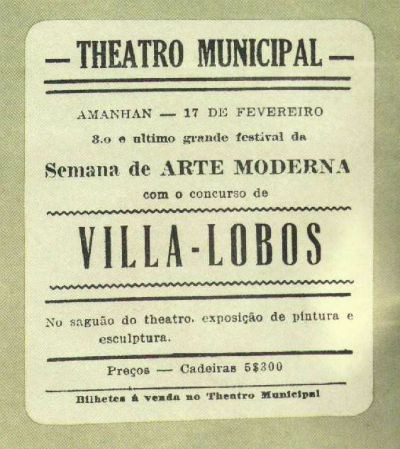 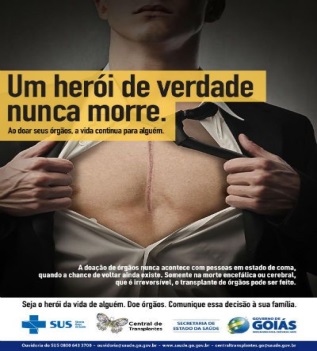                                         Exemplo de Cartaz com                                                                              Exemplo de Cartaz com                             Função Informativa                                                                                       Função apelativa                                                                                                                     Atividade (Responda em seu caderno)O gênero cartaz se apresenta em duas funções. Quais são elas?Em que lugares é comum encontrarmos cartazes?Qual é o objetivo do cartaz na função informativa?Cite o objetivo da função apelativa.Observe o cartaz abaixo e responda as atividades a seguir: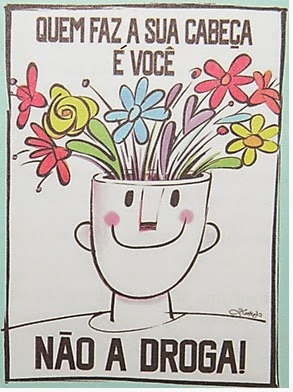            Disponível em: http://diogoprofessor.blogspot.com/2015/10/atividades-sobre-o-genero-textual-cartaz.html Acesso em 17 de abr. de 2020.6) O cartaz é um gênero textual cuja finalidade é informar as pessoas, sensibilizá-las sobre determinado assunto. O cartaz em estudo foi criado pelo cartunista Ziraldo.a) Qual é a finalidade desse cartaz?
b) Que tipo de público esse cartaz pretende atingir?
c) Considerando a entidade responsável pelo cartaz e a finalidade que se tem vista com ele, onde você acha que esse cartaz deve ser afixado para que atinja seu objetivo?
7) Os cartazes geralmente apresentam linguagem verbal (palavras) e visual (imagem). Responda com relação ao cartaz em estudo: o texto escrito é suficiente para transmitir a mensagem, mas a imagem ajuda. Por quê?a) (  ) Porque explica o texto.
b) (  ) Porque chama a atenção do leitor.
8) Explique o sentido do enunciado “Quem faz a sua cabeça é você”.
9) O texto do cartaz está na linguagem(   ) formal, pois segue as regras da linguagem formal.                   (   ) informal, pois faz uso de gíria.
10) Agora é com você. Elabore um cartaz! Siga os seguintes passos:Escolha o tema.Crie a mensagem.Selecione uma imagem.Trabalhe as letras, as cores, os espaçamentos e restantes detalhesDisponível em:http://sugestoesdeatividades.blogspot.com.br/Acesso em 17 de abr de 2020.Disponível em: http://diogoprofessor.blogspot.com/2015/10/gabarito-atividades-sobre-o-genero_24.html Acesso em 17 de abril de 2020.  11) Observe o cartaz abaixo e em seguida responda.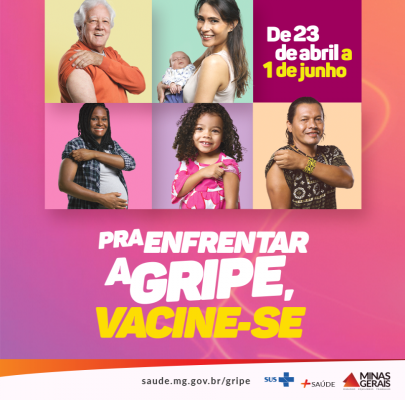 Disponívelem:http://g1.globo.com/Noticias/Brasil/0,,MUL1199709-5598,00 vacinacao+nacional+contra+poliomielite+acontece+neste+sabado.html Acesso em 22 de abr. de 2020.Qual o assunto abordado no cartaz? O cartaz incentiva o leitor a qual atitude? Onde vai acontecer o que o cartaz anuncia?Qual o dia do evento anunciado?Você acha esse cartaz convincente? Por quê?  12) Vamos produzir um cartaz? O cartaz deverá informar e incentivar o leitor a tomar uma atitude. Você pode escolher o tema que mais gostar.     Sugestões de temas: Importância das aulas não presenciais durante esta pandemia;Fique em casa;Campanha para arrecadar cestas básicas para os estudantes mais carentes neste momento de pandemia.RespostasFunção informativa e função apelativa.Nas campanhas eleitorais, no anúncio de eventos, na divulgação de produtos, nas manifestações, nas campanhas de conscientização; em outros locais como cinemas, hospitais e escolas.O objetivo na função informativa é estabelecer uma interação com o receptor da mensagem, é comunicar algo a alguém, que pode ser simplesmente uma informação acerca de um evento.Na função apelativa o objetivo pode ser convencer alguém, persuadir o receptor a adquirir um produto, por exemplo.5) c) publicidade
6) a) Conscientizar as pessoas para que não usem drogas.  b) Os jovens  c) Em praças públicas, escolas, ônibus etc.7) (b) Porque chama a atenção do leitor.8) A ideia é que os jovens decidam os rumos de sua vida e não se deixem influenciar por outras pessoas, com ideias erradas, como o uso de drogas.
9) informal, pois faz uso de gíria. (ex: fazer a cabeça)
10) Produção de texto do estudante. 11) a) Vacinação contra gripeb) Posto de Saúdec) 23 de abril a 1º de junho.d) Resposta pessoal.12) Resposta pessoal.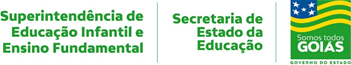   1ª SEMANA – 2º CORTE                             1ª SEMANA – 2º CORTE                             1ª SEMANA – 2º CORTE                             1ª SEMANA – 2º CORTE                           Nome:Data: ___/___/2020Unidade Escolar:Unidade Escolar:Ano: 6ºComponente Curricular: Língua PortuguesaComponente Curricular: Língua PortuguesaComponente Curricular: Língua PortuguesaComponente Curricular: Língua PortuguesaTema/ Conhecimento:  CartazTema/ Conhecimento:  CartazTema/ Conhecimento:  CartazTema/ Conhecimento:  CartazHabilidade: (EF69LP02-A) Analisar e comparar peças publicitárias variadas (cartazes, folhetos, entre outras em diferentes mídias impressas e digitais), (EF69LP02-C) Perceber a construção composicional e o estilo dos gêneros em questão, como forma de ampliar suas possibilidades de compreensão (e produção) de textos.Habilidade: (EF69LP02-A) Analisar e comparar peças publicitárias variadas (cartazes, folhetos, entre outras em diferentes mídias impressas e digitais), (EF69LP02-C) Perceber a construção composicional e o estilo dos gêneros em questão, como forma de ampliar suas possibilidades de compreensão (e produção) de textos.Habilidade: (EF69LP02-A) Analisar e comparar peças publicitárias variadas (cartazes, folhetos, entre outras em diferentes mídias impressas e digitais), (EF69LP02-C) Perceber a construção composicional e o estilo dos gêneros em questão, como forma de ampliar suas possibilidades de compreensão (e produção) de textos.Habilidade: (EF69LP02-A) Analisar e comparar peças publicitárias variadas (cartazes, folhetos, entre outras em diferentes mídias impressas e digitais), (EF69LP02-C) Perceber a construção composicional e o estilo dos gêneros em questão, como forma de ampliar suas possibilidades de compreensão (e produção) de textos.